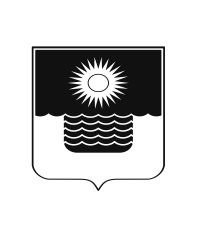 АДМИНИСТРАЦИЯ МУНИЦИПАЛЬНОГО ОБРАЗОВАНИЯГОРОД-КУРОРТ ГЕЛЕНДЖИКПОСТАНОВЛЕНИЕот 18 августа 2022 года 	                    		                 		 № 1876г. ГеленджикО внесении изменений в муниципальную программу муниципального образования город-курорт Геленджик «Дети Геленджика» на 2020-2025 годы», утвержденнуюпостановлением администрации муниципального образования город-курорт Геленджик от 13 ноября 2019 года №2704 (в редакции постановленияадминистрации муниципального образования город-курорт Геленджик от 13 мая 2022 года №1010)	В связи с изменением объема финансирования муниципальной            программы муниципального образования город-курорт Геленджик «Дети      Геленджика» на 2020-2025 годы», в соответствии с решением Думы               муниципального образования город-курорт Геленджик от 24 декабря 2021 года №451 «О бюджете муниципального образования город-курорт Геленджик на 2022 год и на плановый период 2023 и 2024 годов» (в редакции решения Думы муниципального образования город-курорт Геленджик от 24 июня                                                                                                                2022 года №511), руководствуясь статьями 16, 37 Федерального закона от 6 октября   2003 года №131-ФЗ «Об общих принципах организации местного          самоуправления в Российской Федерации» (в редакции Федерального закона                    от 30 декабря 2021 года №492-ФЗ), статьями  8, 33, 72, 75 Устава муниципального образования  город-курорт Геленджик, п о с т а н о в л я ю:	1.Утвердить изменения в муниципальную программу муниципального образования город-курорт Геленджик «Дети Геленджика» на 2020-2025 годы», утвержденную постановлением администрации муниципального образования город-курорт Геленджик от 13 ноября 2019 года №2704 «Об утверждении     муниципальной программы муниципального образования город-курорт         Геленджик «Дети Геленджика» на 2020-2025 годы» (в редакции постановления       администрации муниципального образования город-курорт Геленджик                от 13 мая 2022 года №1010) (прилагается).2.Обнародовать настоящее постановление посредством размещения его в специально установленных местах и разместить на официальном сайте админстрации муниципального образования город-курорт Геленджик в информационно-телекоммуникационной сети «Интернет» (www.gelendzhik.org).3.Постановление вступает в силу со дня его подписания. А.А. Богодистов, глава муниципального образованиягород-курорт Геленджик                                                                ИЗМЕНЕНИЯ,внесенные в муниципальную программу муниципального образования город-курорт Геленджик «Дети Геленджика» на 2020-2025 годы», утвержденную постановлением администрации муниципального образования город-курорт Геленджикот 13 ноября 2019 года №2704 «Об утверждении муниципальной программы муниципального образования город-курорт Геленджик«Дети Геленджика» на 2020-2025 годы» (в редакции постановления администрации муниципального образования город-курорт Геленджик от 13 мая 2022 года №1010)(далее – Программа)1.Строку 11 паспорта Программы изложить в следующей редакции:«».2. Таблицу №2 Программы изложить в следующей редакции:«Таблица №2».Пункт 10 приложения 1 к Программе изложить в следующей                  редакции:«».В приложении 2 к Программе:пункт 1.3.1 изложить в следующей редакции:«»;подпункт 1.3.1.2 изложить в следующей редакции:«»;строку «Итого» изложить в следующей редакции:«».Л.В. Литвиненко, начальник отдела по делам семьи и детстваадминистрации муниципальногообразования город-курорт Геленджик                                                                                                                    Приложение УТВЕРЖДЕНЫпостановлением администрации муниципального образования город-курорт Геленджикот 18.08.2022 года № 1876Объемы и источники финансирования муниципальной программы, в том числе на финансовое обеспечение проектовобщий объем финансирования муниципальной программы составляет 527 945,7 тыс. рублей, в том числе:средства бюджета муниципального образования город-курорт Геленджик  (далее – местный бюджет) –100 930,7 тыс. рублей, в том числе:2020 год – 5 460,9 тыс. рублей;2021 год – 14 883,6  тыс. рублей;2022 год – 24 883,5  тыс. рублей;2023 год – 17 939,1 тыс. рублей;2024 год – 18 881,8 тыс. рублей;2025 год – 18 881,8 тыс. рублей,средства бюджета Краснодарского края (далее – краевой бюджет) в размере412 359,4  тыс. рублей, в том числе:2020 год – 59 743,2 тыс. рублей;2021 год – 55 625,0 тыс. рублей;2022 год – 76 428,2  тыс. рублей;2023 год – 72 761,4 тыс. рублей;2024 год – 73 900,8 тыс. рублей;2025 год –73 900,8 тыс. рублей,средства федерального бюджета в размере 14 655,6  тыс. рублей, в том числе:2020 год – 2 343,9 тыс. рублей;2021 год – 4 690,8 тыс. рублей;2022 год – 0,0  тыс. рублей;2023 год – 2 540,3 тыс. рублей;2024 год – 2 540,3 тыс. рублей;2025 год – 2 540,3 тыс. рублейГоды реализацииОбъем финансирования, тыс. рублейОбъем финансирования, тыс. рублейОбъем финансирования, тыс. рублейОбъем финансирования, тыс. рублейОбъем финансирования, тыс. рублейГоды реализациивсегов разрезе источников финансированияв разрезе источников финансированияв разрезе источников финансированияв разрезе источников финансированияГоды реализациивсегофедеральный бюджеткраевой бюджетместный бюджетвнебюджетные источникиОбщий объем финансирования по муниципальной программеОбщий объем финансирования по муниципальной программеОбщий объем финансирования по муниципальной программеОбщий объем финансирования по муниципальной программеОбщий объем финансирования по муниципальной программеОбщий объем финансирования по муниципальной программе2020 67 548,02 343,959 743,25 460,90,02021 75 199,44 690,855 625,014 883,60,02022 101 311,70,076 428,224 883,50,02023 93 240,82 540,372 761,417 939,10,02024 95 322,92 540,373 900,818 881,80,02025 95 322,92 540,373 900,818 881,80,0Всего по муниципальной программе527 945,714 655,6412 359,4100 930,70,010Доля детей, обеспеченных отдыхом в каникулярное время в профильных лагерях, организованных муниципальными образовательными организациями, от общего числа обучающихся%300111016,416,416,41.3.1Основное мероприятие: «Организация отдыха и оздоровления детей в каникулярное время образовательными организациями муниципального образования город-курорт Геленджик», в том числе:2020515,50,00,0515,50,01.3.1Основное мероприятие: «Организация отдыха и оздоровления детей в каникулярное время образовательными организациями муниципального образования город-курорт Геленджик», в том числе:20216 905,20,02 174,54 730,70,01.3.1Основное мероприятие: «Организация отдыха и оздоровления детей в каникулярное время образовательными организациями муниципального образования город-курорт Геленджик», в том числе:202210 505,30,01 988,28 517,10,01.3.1Основное мероприятие: «Организация отдыха и оздоровления детей в каникулярное время образовательными организациями муниципального образования город-курорт Геленджик», в том числе:202310 571,00,04 941,05630,00,01.3.1Основное мероприятие: «Организация отдыха и оздоровления детей в каникулярное время образовательными организациями муниципального образования город-курорт Геленджик», в том числе:202410 571,00,04 941,05630,00,01.3.1Основное мероприятие: «Организация отдыха и оздоровления детей в каникулярное время образовательными организациями муниципального образования город-курорт Геленджик», в том числе:202510 571,00,04 941,05630,00,01.3.1Основное мероприятие: «Организация отдыха и оздоровления детей в каникулярное время образовательными организациями муниципального образования город-курорт Геленджик», в том числе:всего49 639,00,018 985,730 653,30,0Х1.3.1.2Организация отдыха детей в детских специализированных (профильных) лагерях, детских лагерях различной тематической направленности с круглосуточным пребыванием детей, организованных муниципальными образовательными организациями2020504,00,00,0504,00,0охват – 20 детейуправление образования1.3.1.2Организация отдыха детей в детских специализированных (профильных) лагерях, детских лагерях различной тематической направленности с круглосуточным пребыванием детей, организованных муниципальными образовательными организациями20213 401,50,00,03 401,50,0охват – 115 детей управление образования1.3.1.2Организация отдыха детей в детских специализированных (профильных) лагерях, детских лагерях различной тематической направленности с круглосуточным пребыванием детей, организованных муниципальными образовательными организациями20226 464,90,00,06 464,90,0охват – 165 детей (ежегодно)управление образования1.3.1.2Организация отдыха детей в детских специализированных (профильных) лагерях, детских лагерях различной тематической направленности с круглосуточным пребыванием детей, организованных муниципальными образовательными организациями20233 577,80,00,03 577,80,0охват – 165 детей (ежегодно)управление образования1.3.1.2Организация отдыха детей в детских специализированных (профильных) лагерях, детских лагерях различной тематической направленности с круглосуточным пребыванием детей, организованных муниципальными образовательными организациями20243 577,80,00,03 577,80,0охват – 165 детей (ежегодно)управление образования1.3.1.2Организация отдыха детей в детских специализированных (профильных) лагерях, детских лагерях различной тематической направленности с круглосуточным пребыванием детей, организованных муниципальными образовательными организациями20253 577,80,00,03 577,80,0охват – 165 детей (ежегодно)управление образования1.3.1.2Организация отдыха детей в детских специализированных (профильных) лагерях, детских лагерях различной тематической направленности с круглосуточным пребыванием детей, организованных муниципальными образовательными организациямивсего21 103,80,00,021 103,80,0Хуправление образованияИтого 202067 548,02 343,959 743,25 460,90,0ХИтого 202175 199,44 690,855 625,014 883,60,0ХИтого 2022101 311,70,076 428,224 883,50,0ХИтого 202393 240,82 540,372 761,417 939,10,0ХИтого 202495 322,92 540,373 900,818 881,80,0ХИтого 202595 322,92 540,373 900,818 881,80,0ХИтого всего527 945,714 655,6412 359,4100 930,70,0Х